                    Colegio Madre de la Divina Providencia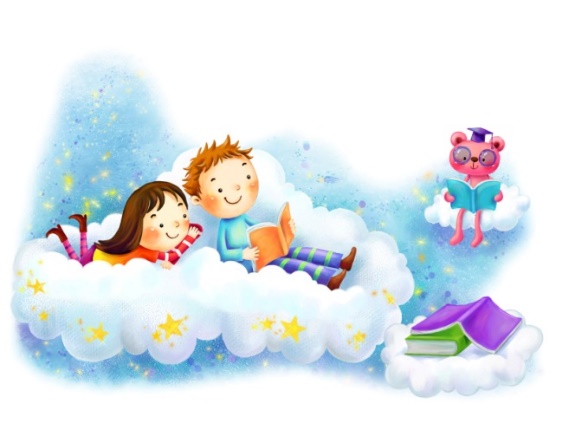 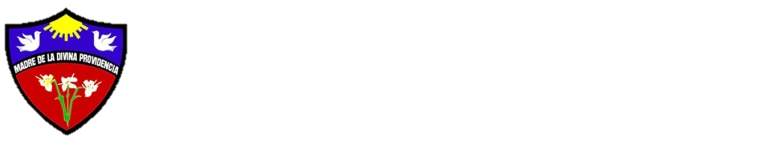                     Departamento de Lenguaje y Comunicación                    Profesora:  Ximena Pérez M.Plan lector 2020 Curso: 3° básicoTítuloAutorEditorialFecha de Evaluación1.Mi amigo especialEditorial SopenaÚltima semana Abril.2. Me acepto como soy.Editorial SopenaÚltimaSemana Mayo.3. No te enfades.Editorial SopenaÚltimaSemana Junio.4. Tatán pierde el control.Editorial Sopena.Última semana Agosto. 5. Sara se siente insegura.Editorial SopenaÚltima semana Septiembre.6. Susi y las redes sociales.Editorial SopenaÚltima Semana Octubre.